PUBLIKASI PERSJUDUL	: GIZI JUTAAN ANAK INDONESIA BERMASALAHMEDIA	: HARIAN JOGJATANGGAL	: 26 JANUARI 2017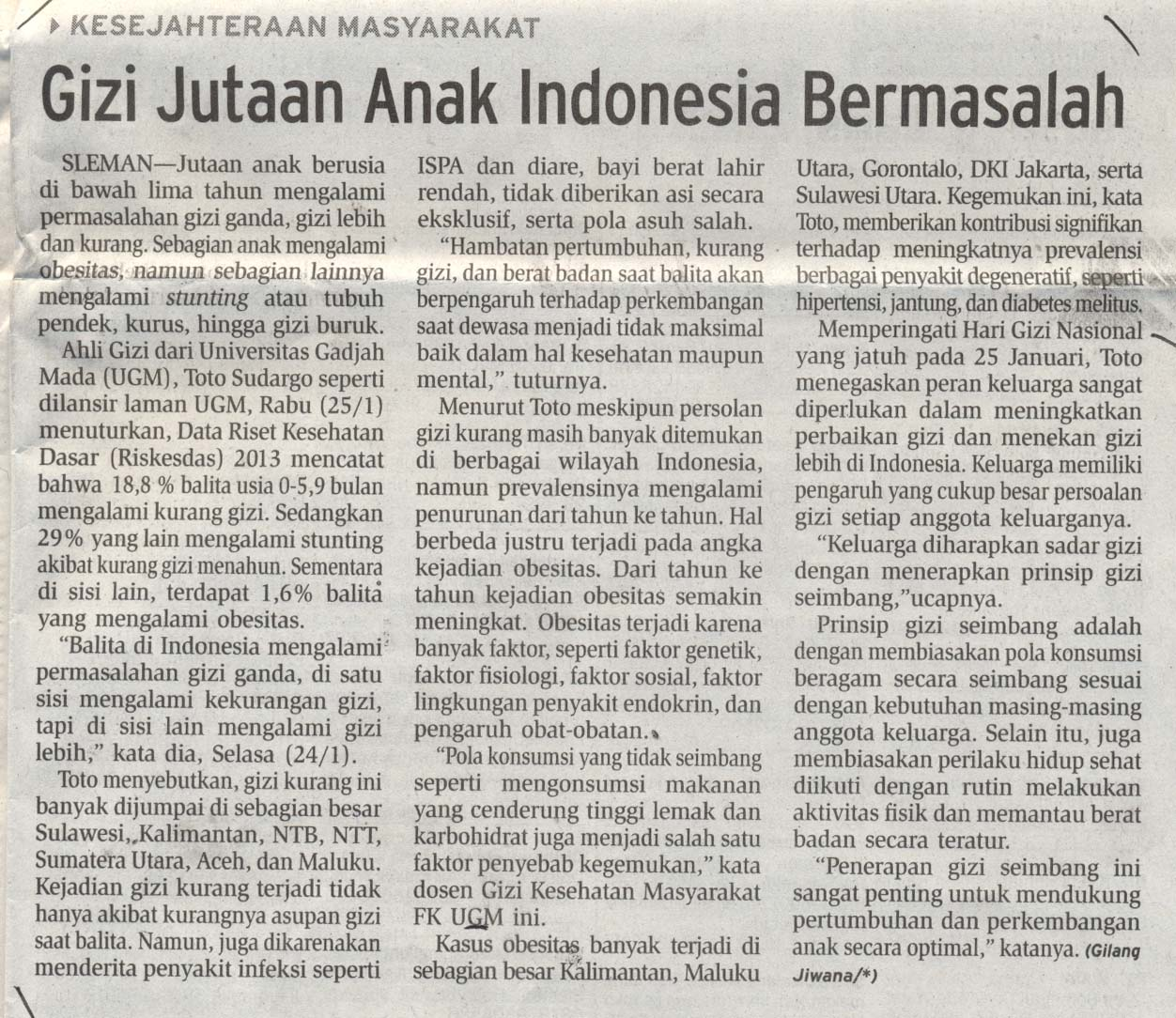 